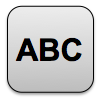 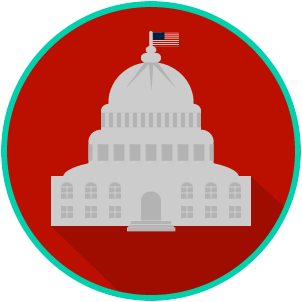 Preamble of the U.S. ConstitutionWrite about your understanding of the intentions of the Preamble by explaining the connections between and among each of the terms in the concept circle. How do the terms in the concept circle fit together?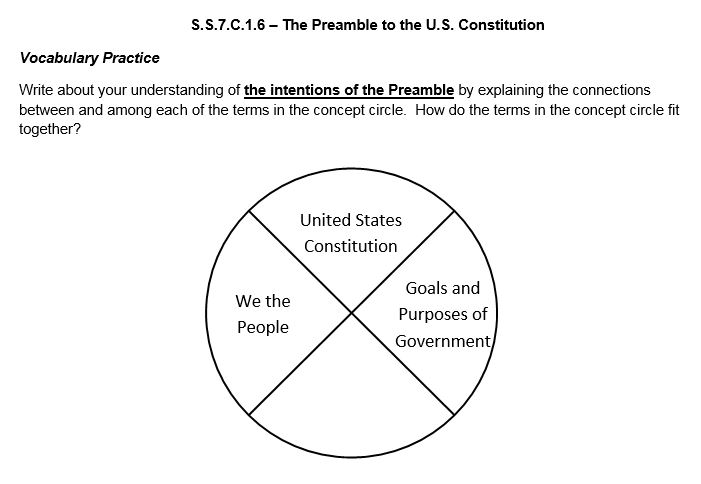 